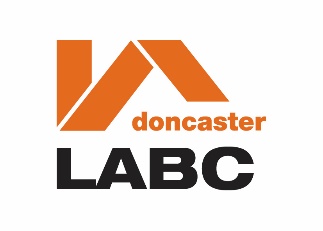 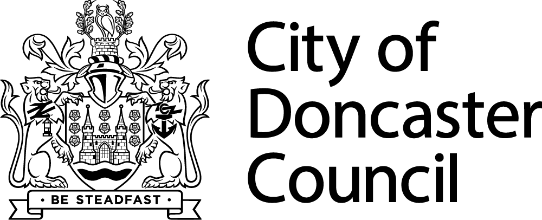 	         	  Full Plans        Building Notice       RegularisationThe form should be completed by the person intending to carry out the building work or their agent.Applicant / Client	Name: 		Address: 			Post Code:	Telephone:		email:	Capacity of Client - You are referred to Building Regulations 11A, 11C & 11E.Is the applicant a ‘Domestic Client’?   Yes       NoPrincipal Designer / AgentName: 		Company Name:   Address:			Post Code:	Telephone:		email:	Principal Contractor / BuilderName: 		Address: 			Post Code:	Telephone:		email:	Description & Location of the proposed worksSite Address: Proposed works: Intended use: Intended use of each storey: Height of the building after work:  MetresNumber of storeys: Planning consent:Is planning consent required?     Yes       No             Has a planning application been granted?   Yes       No             Planning Reference:  Regulatory Reform (Fire Safety) Order 2005 (as amended)Is the building a building to which the Regulatory Reform (Fire Safety Order 2005) applies or will apply after completion of the building work ? Yes       No             Charges:   Please see published fee sheet for guidance or contact us for assistance to determine the charges:Estimated cost: £       Floor area of new building or extension:             m2Charges £        + VAT £            = Total: £      Statement regarding Regulation - 46A Lapse of building control approval: commencement of workPlease provide the date here:    when it is proposed that:The proposed work to a complex building is deemed to have commenced in accordance with regulation 46A (2), or work to a non-complex building under regulation 46A (3) or work of a horizontal extension to a building, is deemed to have commenced, or  The date when the client of a building, [not meeting Regulation 46A (2) & (3)] considers that the work undertaken amounts to 15% of the proposed project.Statement required for a full plans application only :This application is submitted for building control approval and is given in accordance with the Building Regulations 2010 (as amended). It is accompanied by the appropriate plans, information, reports, details, & calculations together with the necessary charge (where applicable). I agree to an extension of the prescribed period from 5 to       weeks (complete the number of weeks agreed), prior to determination of the full plans application in accordance with Reg 14A (6)I consent to the Full Plans application being Granted with Requirements in accordance with Reg 14A (3) & (b) Name:   	Signature:                                 Date:	               Building Notice & Regularisation(Name)      being the Client / Applicant making this application for building control approval, do confirm that I do agree to this application being made & that the information in the application is correct.Name:   	Signature:                                 Date:                                   Please Click on the link below for Guidance to the role of duty holders for Agent / Client / Principal Designer / Principal Contractor.www.doncaster.gov.uk/Documents/DocumentView/Stream/Media/Default/Planning/Documents/Guidance%20to%20the%20role%20of%20duty%20holders%20-%20PDF%20VERSION.pdfCOMPLETION CERTIFICATES – Please NoteYou will not receive a Completion Certificate until the declaration of compliance notices are completed by Agent / Client / Principle Designer / Principle Contractor and sent to Building Control when the work is completed.The template for signatures will be sent with the Acknowledgement Letterto either the Client / Agent or whoever is responsible for submitting the Building Control Application